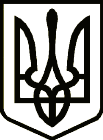 УКРАЇНАСРІБНЯНСЬКА СЕЛИЩНА РАДАЧЕРНІГІВСЬКОЇ ОБЛАСТІРІШЕННЯ(двадцять друга сесія сьомого скликання)08 жовтня  2019 року     								смт СрібнеПро прийняття у комунальну власність Срібнянської селищної радиоб’єкта нерухомого майнаВраховуючи рішення Срібнянської районної ради від 27.06.2019 №253 «Про надання згоди на передачу об’єкта нерухомого майна у комунальну власність Срібнянської селищної ради»,  відповідно до Закону України «Про передачу об’єктів права державної та комунальної власності», постанови Кабінету Міністрів України  від 13.08.2003 №1253 «Про затвердження Порядку безоплатної  передачі у комунальну власність об'єктів соціальної сфери, житлового фонду, у тому числі  незавершеного будівництва, а також внутрішньогосподарських меліоративних систем колективних сільськогосподарських підприємств, що не підлягали паюванню в процесі реорганізації цих підприємств та передачі на баланс підприємств-правонаступників», враховуючи рішення Срібнянської районної ради від 21.03.2019 «Про реорганізацію шляхом перетворення Срібнянської центральної районної лікарні Чернігівської області в комунальне некомерційне підприємство «Срібнянська центральна районна лікарня» Срібнянської районної ради Чернігівської області, керуючись статтями 26, 60 Закону України «Про місцеве самоврядування в Україні», селищна рада вирішила:         1. Надати згоду на прийняття та прийняти безоплатно у комунальну власність Срібнянської селищної ради насосну свердловину (артезіанську), інвентарний номер 101300010, що знаходиться на балансі комунального некомерційного підприємства «Срібнянська центральна районна лікарня» Срібнянської районної ради Чернігівської області та розташована за адресою: вул. Миру, 19, смт Срібне, Чернігівська область.2. Створити комісію з приймання - передачі насосної свердловини (артезіанської) та затвердити її персональний склад згідно додатку.  3. Комісії здійснити приймання-передачу вищевказаного об’єкта у порядку визначеному чинним законодавством України.4. Закріпити насосну свердловину (артезіанську) на праві оперативного управління за комунальним підприємством «Комунгосп» Срібнянської селищної ради Чернігівської області. 5. Контроль за виконанням рішення покласти на постійну комісію з питань бюджету, соціально-економічного розвитку та інвестиційної діяльності.Секретар ради							І.МАРТИНЮКДодаток до рішення двадцять другої сесії сьомого скликання Срібнянської селищної радивід  08  жовтня 2019 рокуСклад комісіїз приймання - передачі насосної свердловини (артезіанської)Голова комісії:Желіба Віталій Миколайович – перший заступник селищного голови Члени комісії:Бакуменко Яна Іванівна - начальник фінансово - господарського відділу, головний бухгалтер Срібнянської районної ради (за згодою);Іваніченко Юлія Вікторівна – начальник   юридичного відділу Срібнянської селищної ради;Конусенко Володимир Вікторович – інспектор з охорони праці комунального некомерційного підприємства «Срібнянська центральна районна лікарня» Срібнянської районної ради Чернігівської області (за згодою);Лисач Євген Олексійович - начальник відділу бухгалтерського обліку та звітності   – головний бухгалтер;Мартищенко Тамара Вікторівна – спеціаліст першої категорії комунального некомерційного підприємства «Срібнянська центральна районна лікарня» Срібнянської районної ради Чернігівської області (за згодою);Михайлюк Володимир Андрійович – в.о. директора КП «Комунгосп» Срібнянської селищної ради Чернігівської області.Секретар ради							І.МАРТИНЮК